Результаты проведенного ежегодного мониторинга удовлетворенности субъектов предпринимательской деятельности и потребителей товаров, работ и услуг качеством официальной информации о состоянии конкурентной среды на рынках товаров, работ и услуг в Камчатском крае и деятельности по содействию развитию конкуренции в Камчатском крае, размещаемой уполномоченным органом и муниципальными образованиямиРезультаты проведенного мониторинга размещены в информационно-телекоммуникационной сети «Интернет»:- на официальном сайте Агентства инвестиций и предпринимательства Камчатского края (https://aginvest.kamgov.ru/razvitie_konkurentnoj_sredy/monitoring_konkurentcii);- на интернет портале об инвестиционной деятельности Камчатского края в разделе «Инвестору» подразделе «Развитие конкуренции» (http://investkamchatka.ru/) и бизнес портале Камчатского края в разделе «Поддержка бизнеса» подразделе «Развитие конкуренции» (http://smbkam.ru/).Оценка качества официальной информации о состоянии конкурентной среды субъектами предпринимательской деятельности на рынках товаров и услуг проводилась по 5-тибалльной шкале по трем критериям: уровень доступности, уровень понятности и удобство получения информации.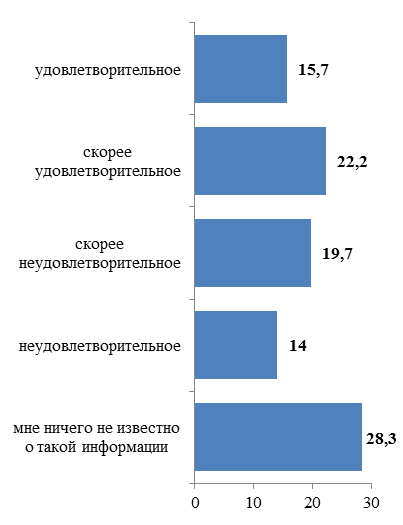 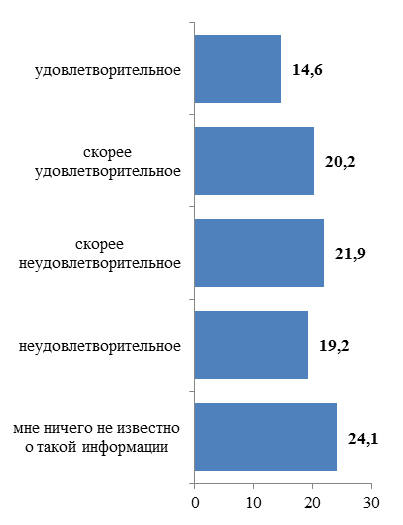 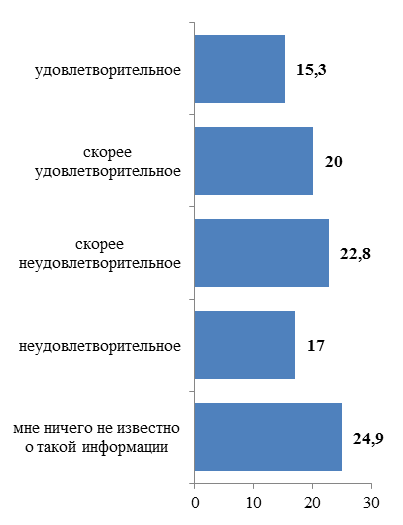 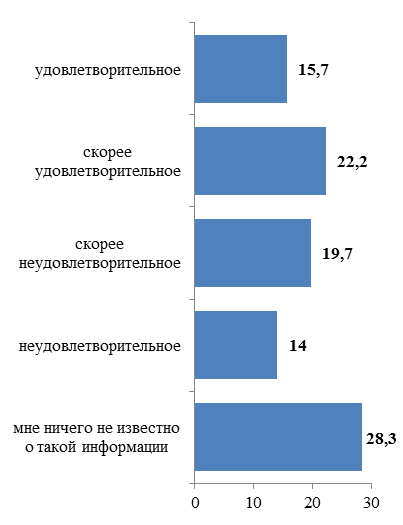 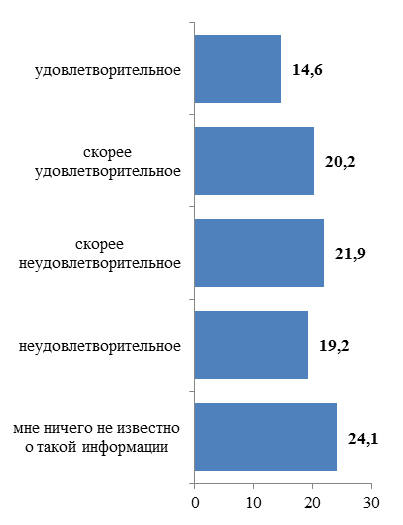 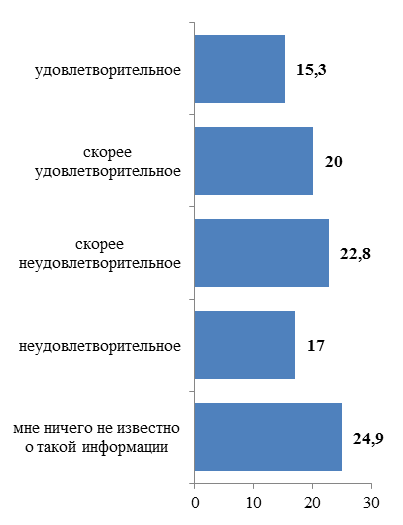 Рисунок 3.33. Оценка качества официальной информации о состоянии конкурентной среды на рынках товаров и услугОколо 38% респондентов оценили уровень доступности информации как удовлетворительный и скорее удовлетворительный, около 34% оценили его как скорее неудовлетворительный и неудовлетворительный, 28% отметили, что вообще не обладают информацией о состоянии конкурентной среды.Около 35% респондентов оценили уровень понятности информации как удовлетворительный и скорее удовлетворительный, 41% оценили его как скорее неудовлетворительный и неудовлетворительный, 24% отметили, что не обладают информацией.Чуть более 35% респондентов оценили удобство получения информации как удовлетворительный и скорее удовлетворительный, около 40% оценили его как скорее неудовлетворительный и неудовлетворительный, причем около 25% отметили, что не обладают информацией.Таким образом, среди субъектов предпринимательской деятельности мнения разделились: около четверти опрошенных респондентов (36%) удовлетворены качеством официальной информации о состоянии конкурентной среды и почти четверть опрошенных респондентов (38%) не удовлетворены. При этом почти 27% респондентов отметили, что не обладают официальной информацией о состоянии конкурентной среды на рынках товаров и услуг. Можно предположить, что они не имеют опыта обращения или потребности в получении официальной информации.Большая часть респондентов среди населения дала скорее положительную оценку качества официальной информации о состоянии конкурентной среды на рынках товаров и услуг Камчатского края, размещаемой в открытом доступе. Так 61,1% опрошенного населения удовлетворены уровнем доступности информации, в то время, как только 22,8 % не считают информацию доступной (Таблица 3.43 и Рисунок 3.34). 57,3 % респондентов удовлетворены понятностью информации, а 24,3 % испытывают неудовлетворенность по данному критерию. Таблица 3.43Оценка населением качества официальной информации о состоянии конкурентной средыРисунок 3.34. Оценка населением качества официальной информациио состоянии конкурентной среды (доля респондентов, %)В отношении удобства получения информации о состоянии конкурентной среды 49,3 % респондентов удовлетворены удобством получения информации, а 30,5 % - не удовлетворены удобством получения информации.За период 2015-2017 гг. качество информации о состоянии конкурентной среды по всем трем характеристикам выросло (Таблица 3.44 и Рисунок 3.35). По мнению большего количества респондентов, информация стала более понятна (+7,2 %) и удобна в получении (+7,3 %).Таблица 3.44Сравнительный анализ оценок населением удовлетворенности качеством официальной информации о состоянии конкурентной среды, %Рисунок 3.35. Оценка населением качества официальной информациио состоянии конкурентной среды (доля респондентов, %)Характеристики информацииУдовлетворительно и скорее удовлетворительноНеудовлетворительно и скорее неудовлетворительноУровень доступности61,122,8Уровень понятности57,324,3Удобство получения49,330,5Характеристики информации201720162015Уровень доступности61,157,557,4Уровень понятности57,351,450,5Удобство получения49,348,542